ОБЩИНА ДУЛОВО, ОБЛАСТ СИЛИСТРА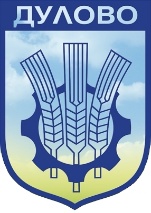 7650 гр. Дулово, ул. „Васил Левски” 18, тел. 0864/23000, факс 23020e-mail: dulovokmet@abv.bg, http//dulovo.bg	МОТИВИКЪМ ПРОЕКТ ЗА ИЗМЕНЕНИЕ И ДОПЪЛНЕНИЕ НА НАРЕДБА №15 ЗА ОПРЕДЕЛЯНЕ РАЗМЕРА НА МЕСТНИТЕ ДАНЪЦИ НА ТЕРИТОРИЯТА НА ОБЩИНА ДУЛОВОПричини и мотиви налагащи приемането на наредба за изменение на наредба №15 за определяне размера на местните данъци на територията на община ДуловоПромените /увеличенията/ на размера на посочените данъци са поради това, че разходите които извършва общината по поддържане , възстановяване и строеж на инфраструктурата значително нараснаха през последните години, а приетите размери на посочените данъци са от 2010г.Също така доходите на данъчно задължените лица спрямо 2010г. и разходите които общината извършва по поддържане , възстановяване и строеж на инфраструктурата, значително нараснаха през последните години, резонно е  приетите размери на посочените данъци също да се увеличат.	Сравнителният анализ на приетите размери на посочените данъци показва ,че същите са в рамките на закона, но под средните допустими такива.Поради това, че от 2009г. до сега не са променяни размерите на същите, то те в повечето случаи са и по-ниски от други общини, подобни на община Дулово.Цели които се поставят:Целта  е подобряване на качеството на живот на жителите на общината, като привлекателно място за живеене, и подпомагане развитието на стопанския сектор на територията ѝ чрез извършване на дейности по поддържане, строеж и възстановяване на общинската инфраструктура.     3. Финансови и други средства, необходими за прилагането на нормативната             уредба.За предлаганата наредба за изменение на наредба №15 за определяне размера на местните данъци на територията на община Дулово, не са необходими финансови или други средства. Финансовото и материално обезпечаване на приложението на Наредбата е налице, с оглед факта че и към настоящия момент разпоредбите се прилагат от община Дулово.       4. Очаквани резултати от прилагането, включително финансови,             ако има такива.С приемането на  настоящото предложение на наредба за изменение на наредба №15 за определяне размера на местните данъци на територията на община Дулово ще се увеличат очакваните приходи от местни данъци в бюджета на община Дулово, приблизително с 250 хил.лева.5. Анализ за съответствие с правото на Европейския съюз.Предлаганият проект на Наредба за изменение и допълнение на наредба №15 за определяне размера на местните данъци на територията на община Дулово  е нормативен подзаконов акт .Проектът не противоречи на нормативен акт от по-висока степени е в съответствие с правото на Европейския съюз.    Д-р Юксел Ахмед:     КМЕТ НА ОБЩИНА ДУЛОВО     Съгласувал:Юксел Исмаил:Зам.–Кмет на Община Дулово    Изготвил: Мюмюн Неджиб:    Директор Дирекция „Местни приходи” 